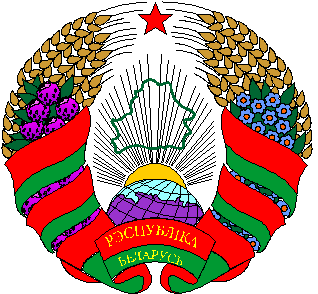 Заслушав информацию председателя сельского Совета депутатов Еромова Н.Е., по существу рассматриваемого вопроса сельский Совет депутатов отмечает, что, сельским исполнительным комитетам, правоохранительными структурами и иными организациями сельсовета постоянно проводится работа по профилактике правонарушений среди населения сельсовета.  Так, за 5 месяцев 2021 года в сравнении с аналогичным периодом прошлого года на территории Дричинского сельсовета криминогенная обстановка осталась на прежнем уровне. В результате данной работы криминогенная обстановка на территории Дричинского сельсовета характеризовалась определенной стабильностью.За 5 месяцев 2021 года на территории сельсовета зарегистрировано 2 преступления (2020-2). Все преступления раскрыты.За 5 месяцев 2021 года - увеличилось число административных правонарушений - 11 за аналогичный период времени 2020 года - 10 административных правонарушения. Следует, отметь, что фактов самогоноварения по ст. 12.43 КоАП, куда относится изготовление, хранение перевозка и реализация крепких спиртных напитков домашней выработки, в 2021 году – 1 факт, в 2020 году не выявлено.На профилактическом учете в ОПП по состоянию на 01.06.2021 года состоит 8 граждан, а именно: 2 лиц состоят на учете как лица допускающие нарушения в сфере семейно- бытовых отношений,  6 лиц состоят как ранее судимые и лица имеющие судимость, 2 лица обязанных возмещать расходы затраченные государством на содержание их детей находящихся на государственном обеспечении. С данной категорией лиц ежемесячно проводится индивидуальная профилактическая работа.При сельисполкоме создан Совет общественного пункта охраны порядка (СОПОП), работает добровольная дружина. За 5 месяцев 2021 года проведено 3 заседаний СОПОП, на них рассмотрено поведение 16 граждан. Дружинниками и членами сельисполкома проводятся рейды по семьям социального риска, проверяется сторожевая охрана, делаются выезды на семейные скандалы, проверяются дискотеки и места отдыха молодёжи.  На основании пункта 1 статьи 40 Закона Республики Беларусь от 4 января 2010 года «О местном управлении и самоуправлении в Республике Беларусь» и Закона Республики Беларусь от 4 января 2014 года «Об основах деятельности по профилактике правонарушений» Дричинский сельский Совет депутатов   РЕШИЛ:1. Руководителям предприятий, организаций, учреждений, расположенных  на  территории  сельсовета, обеспечить:1.1. должный контроль за работой материально-ответственных лиц, а также проведение внезапных внеплановых инвентаризаций имущества, находящихся в их подотчете.1.2. усилить контроль за  работой  сторожевой  охраны;  1.3. в целях исключения чрезвычайных происшествий и производственного травматизма обеспечить систематический контроль физического состояния работников, занятых на работах с вредными и (или) опасными условиями труда или повышенной опасностью, путем проведения освидетельствований и (или) медицинских осмотров.1.4. для повышения безопасности транспортной деятельности неукоснительно проводить в установленном порядке предрейсовые и иные медицинские обследования водителей, а также обеспечивать соответствие технического состояния транспортных средств требованиям безопасности дорожного движения, не допуская к участию в дорожном движении неисправный транспорт;1.5.своевременное реагирование на поступающие из правоохранительных  органов представления   об  устранении причин и  условий способствующих  совершению преступлений;1.6. принимать исчерпывающие меры по бронированию дополнительных рабочих мест для трудоустройства граждан, прибывших из мест лишения свободы. В случае отсутствия квалификации по имеющимся вакансиям направлять их в управление по труду, занятости и социальной защите райисполкома для обеспечения их направлением на профессиональную подготовку, переподготовку и повышение квалификации по профессиям, востребованным на рынке труда.2. Старшему инспектору отдела внутренних дел райисполкома (Козлову Т.В.), председателю сельского исполнительного комитета (Еромову Н.Е.) обеспечить участие всех членов совета общественного пункта охраны правопорядка  в работе по выявлению и предупреждению насилия в семье, нарушений законодательства в сфере реализации алкогольной продукции, лиц, ведущих асоциальный образ жизни и склонных к совершению правонарушений и преступлений, злоупотребляющих спиртными напитками, наркотическими средствами, психотропными, токсическими или другими одурманивающими веществами и ставящих свои семьи в тяжелое материальное положение, а также взаимный обмен информацией о таких фактах в соответствии с компетенцией.3. Координацию выполнения настоящего решения возложить на старшего участкового инспектора Осиповичского РОВД  Козлова Т.В. контроль за выполнением настоящего решения – на председателя Еромова Н.Е. Председатель 	        					                             Н.Е.Еромов              АСІПОВІЦКІ РАЕННЫСАВЕТ ДЭПУТАТАЎ ДВАЦЦАЦЬ ВОСЬМАГА СКЛІКАННЯОСИПОВИЧСКИЙ РАЙОННЫЙСОВЕТ ДЕПУТАТОВДВАДЦАТЬ ВОСЬМОГО СОЗЫВАДРЫЧЫНСКІ СЕЛЬСКІ САВЕТ ДЭПУТАТАЎДВАЦЦАЦЬ ВОСЬМАГА СКЛІКАННЯДРИЧИНСКИЙ СЕЛЬСКИЙ СОВЕТ ДЕПУТАТОВДВАДЦАТЬ ВОСЬМОГО СОЗЫВАРАШЭННЕРЕШЕНИЕ       25 июня 2021 г.  № 23-1Проектаг. Дрычынаг. ДричинО состоянии криминогенной обстановки на территории Дричинского сельсовета и принимаемых мерах по её улучшению